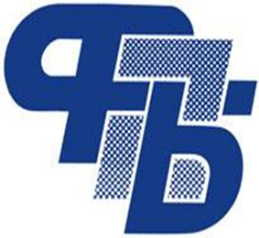                         ФЕДЕРАЦИЯ ПРОФСОЮЗОВ БЕЛАРУСИ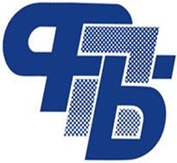 ФЕДЕРАЦИЯ ПРОФСОЮЗОВ БЕЛАРУСИФЕДЕРАЦИЯ ПРОФСОЮЗОВ БЕЛАРУСИФЕДЕРАЦИЯ ПРОФСОЮЗОВ БЕЛАРУСИФЕДЕРАЦИЯ ПРОФСОЮЗОВ БЕЛАРУСИПредседатель               ОрдаМихаил Сергеевич(8017) 203-89-88Заместитель председателяМанкевичЕлена Николаевна(8017) 203-86-62Секретарь ФПБ помеждународной работе       ВарфоломееваАнна Григорьевна(8017) 203-90-40Начальник главного управления юр. работы и правового обеспеченияЛазарьМарина Васильевна(8017) 178-05-71Главный технический инспектор трудаМанько Павел Николаевич(8017) 297 54 40Адрес: 220126 г. Минск, пр-т Победителей 21телефон приемной (8017) -203-88-13, факс (8017) 210-43-37E-mail: contakt@fpb.by      Сайт: http://www.fpb.byАдрес: 220126 г. Минск, пр-т Победителей 21телефон приемной (8017) -203-88-13, факс (8017) 210-43-37E-mail: contakt@fpb.by      Сайт: http://www.fpb.byАдрес: 220126 г. Минск, пр-т Победителей 21телефон приемной (8017) -203-88-13, факс (8017) 210-43-37E-mail: contakt@fpb.by      Сайт: http://www.fpb.byГРОДНЕНСКОЕ ОБЛАСТНОЕ ОБЪЕДИНЕНИЕ ПРОФСОЮЗОВГРОДНЕНСКОЕ ОБЛАСТНОЕ ОБЪЕДИНЕНИЕ ПРОФСОЮЗОВГРОДНЕНСКОЕ ОБЛАСТНОЕ ОБЪЕДИНЕНИЕ ПРОФСОЮЗОВПредседательЛискович Виктор Андреевич(80152)- 624458Заместитель председателяСтепуро Надежда Александровна(80152)- 624459Специалист по связям с общественностью издательского центра унитарного предприятия «Издательский дом «Проф-Пресс»Внучко Алла Валерьевна(80152)- 623808Заведующий отдела социального партнерстваи трудовых отношенийДмитриева Ольга Викторовна(80152)- 624454Главный правовой инспектор трудаМельникова Инна Владимировна(80152)- 624454Главный технический инспектор трудаГоровенкоДмитрий Павлович(80152)- 624460Адрес: 230023 г. Гродно, ул. Советская 4, телефон приемной (80152) -624458E-mail: grodno@fpb.by      Сайт: www.fpb-grodno.byАдрес: 230023 г. Гродно, ул. Советская 4, телефон приемной (80152) -624458E-mail: grodno@fpb.by      Сайт: www.fpb-grodno.byАдрес: 230023 г. Гродно, ул. Советская 4, телефон приемной (80152) -624458E-mail: grodno@fpb.by      Сайт: www.fpb-grodno.byСЛОНИМСКОЕ РАЙОННОЕ ОБЪЕДИНЕНИЕ ПРОФСОЮЗОВСЛОНИМСКОЕ РАЙОННОЕ ОБЪЕДИНЕНИЕ ПРОФСОЮЗОВСЛОНИМСКОЕ РАЙОННОЕ ОБЪЕДИНЕНИЕ ПРОФСОЮЗОВПредседательРадевич Ольга Николаевна(801562)6-64-07Адрес: ул. Красноармейская, 40231800, г. СлонимE-mail: slonim.fpb@mail.ruАдрес: ул. Красноармейская, 40231800, г. СлонимE-mail: slonim.fpb@mail.ruАдрес: ул. Красноармейская, 40231800, г. СлонимE-mail: slonim.fpb@mail.ruРАЙОННАЯ ОРГАНИЗАЦИЯ БЕЛОРУССКОГО ПРОФСОЮЗА РАБОТНИКОВ АГРОПРОМЫШЛЕННОГОКОМПЛЕКСАРАЙОННАЯ ОРГАНИЗАЦИЯ БЕЛОРУССКОГО ПРОФСОЮЗА РАБОТНИКОВ АГРОПРОМЫШЛЕННОГОКОМПЛЕКСАРАЙОННАЯ ОРГАНИЗАЦИЯ БЕЛОРУССКОГО ПРОФСОЮЗА РАБОТНИКОВ АГРОПРОМЫШЛЕННОГОКОМПЛЕКСАПредседательЗинченко Александр Николаевич(801562)6-56-31РАЙОННАЯ ОРГАНИЗАЦИЯ БЕЛОРУССКОГО ПРОФСОЮЗА РАБОТНИКОВ ОБРАЗОВАНИЯ И НАУКИРАЙОННАЯ ОРГАНИЗАЦИЯ БЕЛОРУССКОГО ПРОФСОЮЗА РАБОТНИКОВ ОБРАЗОВАНИЯ И НАУКИРАЙОННАЯ ОРГАНИЗАЦИЯ БЕЛОРУССКОГО ПРОФСОЮЗА РАБОТНИКОВ ОБРАЗОВАНИЯ И НАУКИПредседатель            ФидрикНаталья Николаевна(801562)6-07-10 РАЙОННАЯ ОРГАНИЗАЦИЯ БЕЛОРУССКОГО ПРОФСОЮЗА РАБОТНИКОВ ГОСУДАРСВЕННЫХ И ДРУГИХУЧРЕЖДЕНИЙ РАЙОННАЯ ОРГАНИЗАЦИЯ БЕЛОРУССКОГО ПРОФСОЮЗА РАБОТНИКОВ ГОСУДАРСВЕННЫХ И ДРУГИХУЧРЕЖДЕНИЙ РАЙОННАЯ ОРГАНИЗАЦИЯ БЕЛОРУССКОГО ПРОФСОЮЗА РАБОТНИКОВ ГОСУДАРСВЕННЫХ И ДРУГИХУЧРЕЖДЕНИЙПредседательВиноградова Ирина Петровна(801562)5-02-73  РАЙОННАЯ ОРГАНИЗАЦИЯ БЕЛОРУССКОГО ПРОФСОЮЗА РАБОТНИКОВ  КУЛЬТУРЫ,  ИНФОРМАЦИИ СПОРТА  И   ТУРИЗМА  РАЙОННАЯ ОРГАНИЗАЦИЯ БЕЛОРУССКОГО ПРОФСОЮЗА РАБОТНИКОВ  КУЛЬТУРЫ,  ИНФОРМАЦИИ СПОРТА  И   ТУРИЗМА  РАЙОННАЯ ОРГАНИЗАЦИЯ БЕЛОРУССКОГО ПРОФСОЮЗА РАБОТНИКОВ  КУЛЬТУРЫ,  ИНФОРМАЦИИ СПОРТА  И   ТУРИЗМАПредседательРыжак Наталья Константиновна(801562)6-18-65